COMITÉ DE L’AUBE DE JUDO, JU-JITSU, KENDO ET D. A.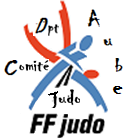 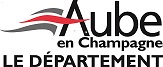 MAISON DES ASSOCIATIONS - 63, AVENUE PASTEUR – 10000 TROYES – Tél : 03 25 74 03 31Comite-aube-judo@wanadoo.fr            BON DE COMMANDEPASSEPORT SPORTIF JUDO ADULTEA commander et à retirer au comité après homologation.Comite Aube Judo Maison des associations 63 av Pasteur 10000 TroyesDemande effectuée le      /     /     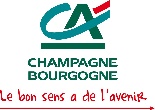 Signature du demandeurOu de son représentant légalIDENTITE DU DEMANDEURIDENTITE DU DEMANDEURNOMNOM DE JEUNE FILLEPRENOMSDATE ET LIEU DE NAISSANCEADRESSECP VILLENATIONALITECLUBPIECES A JOINDREVérification faite par le comité Une photo d’identité récente Une preuve d’identité - Photocopie de la carte d’identité ou du livret de famille Une enveloppe au format 23x16 minimum à l’adresse du demandeur et suffisamment affranchie Un chèque de 8,00 € libellé à l’ordre du comitéTOUTE DEMANDE INCOMPLETE OU ILLISIBLE NE POURRA ETRE TRAITEE